Hola queridos estudiantes, soy la profesora Kimberly y el profesor Carlos Castillo.
En primera instancia enviarles un fuerte abrazo, y darles la bienvenida a esta segunda patita de clases; sé que esto no es lo mismo que estar en clases, con instancias de conversación, de pensamientos, de debates, pero estamos tratando de llevar esto lo más sencillo para uds. Es por eso que el material que estaremos enviando se va a enfocar principalmente es crear pensamiento crítico. Contarles que el material que estaremos enviando es de lectura y con actividades finales. 
El material será entregado 1vez por semana, la fecha de entrega será marcada en el mismo documento, considerando la espera hasta los domingos. La retroalimentación de los documentos va enseguida en el siguiente documento. 
Para los estudiantes del profesor Carlos Castillo, hacen envío a su correo carlosdecastillo@hotmail.com
Para los estudiantes de la profesora Kimberly (3C), hacen envío a mi correo 
talarafuentes@gmail.comDudas o consultas no duden en hablar a los correos. El material de Filosofía es para todos los terceros igual.  ¿TODAS LAS PERSONAS PUEDEN FILOSOFAR?Nombre: _____________________________________________________________________Objetivo: Conocer las principales características del quehacer filosófico. Te aproximarás a comprender qué es y qué implica filosofar.  La filosofía tiene orígenes antiquísimos. Las preocupaciones y las preguntas filosóficas están presentes de manera universal en la historia de la humanidad. El filósofo chileno Jorge Millas plantea que la filosofía es una necesidad profunda de la vida humana: “Así lo reconocían ya Platón y Aristóteles, que vieron en el asombro, en la capacidad de sorprenderse y admirarse la raíz afectivo intelectual de la actitud filosófica. Para la inteligencia alerta del ser humano, aún las cosas obvias y sensibles  son más complejas de lo que parecen”. (Idea de la filosofía, 1969). A partir de lo anterior, en principio, toda persona podría adoptar una actitud filosófica. Pero ¿puede cualquier persona filosofar?, ¿qué define a la filosofía?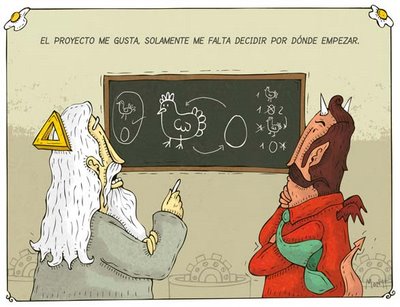 